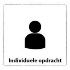 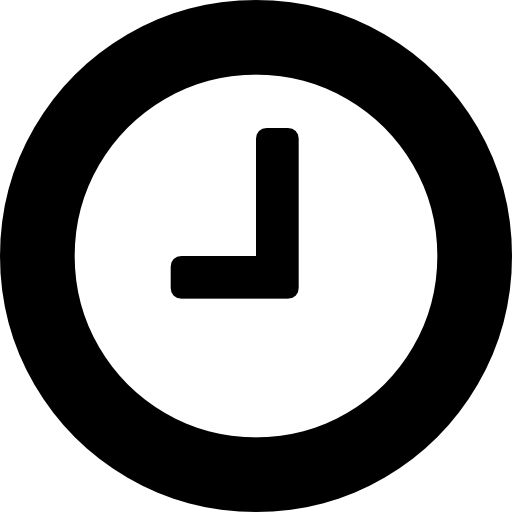 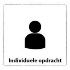 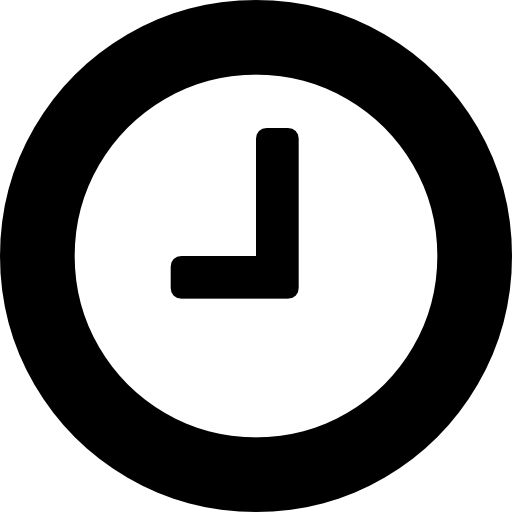 Opdracht: De teeltwijze onderzoekenNaam:														Datum:Lever de opdracht inELO > opdrachten > Inleverpunt Groene productieDit heb je nodig:LaptopDeze opdracht met de bijlageDit leer je:Het verschil tussen Open of gesloten teeltenHet verschil tussen Grootschalige en kleinschalige productieHet verschil tussen arbeidsintensief en arbeidsextensiefDeze begrippen toepassen op de productie van agrarische productenDit ga je doen: (aan de slag)Lees de opdrachtVul het schema in (zie bijlage)Zoek de informatie op die je nodig hebt. Gebruik hiervoor internet.Je levert het schema in Dit ga je doen: (aan de slag)Lees de opdrachtVul het schema in (zie bijlage)Zoek de informatie op die je nodig hebt. Gebruik hiervoor internet.Je levert het schema in Dit ga je doen: (aan de slag)Lees de opdrachtVul het schema in (zie bijlage)Zoek de informatie op die je nodig hebt. Gebruik hiervoor internet.Je levert het schema in Dit lever je in via de ELO:Het ingevulde schemaELO > opdrachten > Inleverpunt Groene productieSoort productieOpen of gesloten teelt + uitlegGrootschalig of kleinschalig + uitlegArbeidsintensief of arbeidsextensief + uitlegFotoPlak een foto van deze teeltAardappelOpen teelt omdat aardappels buiten op het land groeienGrootschalig omdat aardappels worden geteelt op grote percelen grondArbeidsextensief omdat de aardappels met machines worden geplant en geoogst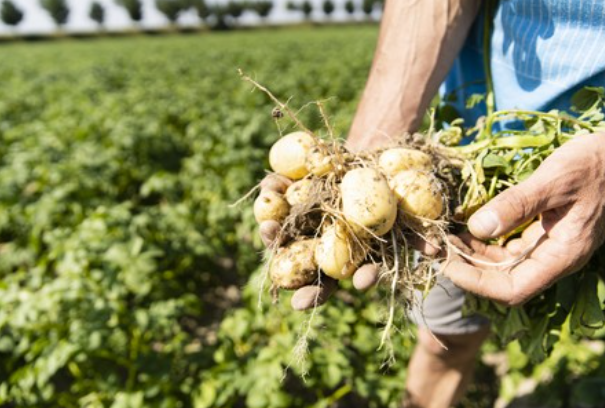 BroccoliPindaKomkommerSinaasappelSlaBloemkoolMaisAppelWitlofWortelTulpenbollenTulpen als snijbloem